Руководствуясь Федеральным законом от 13.07.2015 N 220-ФЗ «Об организации регулярных перевозок пассажиров и багажа автомобильным транспортом и городским наземным электрическим транспортом в Российской Федерации и о внесении изменений в отдельные законодательные акты Российской Федерации»,  ст. 16 Федерального закона от 06.10.2003 N 131-ФЗ «Об общих принципах организации местного самоуправления в Российской Федерации», ст. ст. 26, 38 Устава города Сосновоборска Красноярского края,ПОСТАНОВЛЯЮ1. Утвердить документ планирования регулярных перевозок пассажиров и багажа по муниципальным маршрутам в городе Сосновоборске на 2024 - 2026 годы, согласно приложению.2. Постановление опубликовать в газете «Рабочий» и разместить на официальном сайте администрации города.3. Настоящее постановление вступает в силу с 01.01.2024.4. Контроль за исполнением постановления возложить на заместителя Главы города по вопросам жизнеобеспечения (Д.В. Иванов).Глава города Сосновоборска                                                             А.С. КудрявцевПриложениек постановлению администрации городаот 09.01.2024 №03ДОКУМЕНТПЛАНИРОВАНИЯ РЕГУЛЯРНЫХ ПЕРЕВОЗОК ПО МУНИЦИПАЛЬНЫМ МАРШРУТАМ В ГОРОДЕ СОСНОВОБОРСКЕ НА 2024 - 2026 ГОДЫI. ОБЩИЕ ПОЛОЖЕНИЯ ТРАНСПОРТНОЙ ПОЛИТИКИ В ОБЛАСТИОРГАНИЗАЦИИ РЕГУЛЯРНЫХ ПЕРЕВОЗОК ПАССАЖИРОВПО МУНИЦИПАЛЬНЫМ МАРШРУТАМ 1. Документ планирования устанавливает перечень мероприятий по развитию регулярных перевозок по муниципальным маршрутам в городе Сосновоборске на 2024 - 2026 годы.Планируемые мероприятия направлены на создание условий, обеспечивающих удовлетворение спроса населения города Сосновоборска в транспортных услугах, организацию транспортного обслуживания населения, соответствующего требованиям безопасности и качества.2. Целью развития регулярных перевозок по муниципальным маршрутам в городе Сосновоборске на 2024 - 2026 годы является повышение качественного уровня транспортного обслуживания населения с учетом социальных, экономических и экологических факторов.3. В рамках реализации поставленной цели основными задачами развития регулярных перевозок по муниципальным маршрутам города Сосновоборска являются:- формирование оптимальной схемы движения муниципальных маршрутов и проведение конкурсных процедур в соответствии с требованиями Федерального закона от 13.07.2015 №220-ФЗ «Об организации регулярных перевозок пассажиров и багажа автомобильным транспортом и городским наземным электрическим транспортом в Российской Федерации и о внесении изменений в отдельные законодательные акты Российской Федерации»;- дальнейшее развитие системы управления и контроля за осуществлением регулярных перевозок транспортом общего пользования.4. Совершенствование системы развития регулярных перевозок по муниципальным маршрутам в городе Сосновоборске осуществляется с учетом формирования пассажиропотока, в увязке с перспективами градостроительства в целях обеспечения жителей города регулярным автобусным сообщением в полном объеме. 5. Мероприятия по развитию регулярных перевозок пассажиров по муниципальным маршрутам города Сосновоборска и последовательность их выполнения разделены на три этапа:I этап - 2024 –год;II этап - 2024 – 2025 годы;III этап - 2025 – 2026 годы.6. Реализация планируемых мероприятий возможна при условии достаточного финансирования из бюджетов всех уровней и (или) привлечения инвестиций частных лиц и организаций.II. ТЕКУЩЕЕ СОСТОЯНИЕ И ПРОБЛЕМЫ В ОРГАНИЗАЦИИ РЕГУЛЯРНЫХ ПЕРЕВОЗОК ПАССАЖИРОВ ПО МУНИЦИПАЛЬНЫМ МАРШРУТАМ 7. Текущее состояние транспортной отрасли города Сосновоборска характеризуются следующим:- функционирует транспортная система, в которую входят автомобильный городской пассажирский транспорт общего пользования;- работает одна организация частной формы собственности.8. Проблема транспортной отрасли города Сосновоборска характеризуются следующим:недостаточная приспособленность транспортной инфраструктуры города к нуждам маломобильных категорий населения.III. ПЕРЕЧЕНЬ МЕРОПРИЯТИЙ ПО РАЗВИТИЮ РЕГУЛЯРНЫХ ПЕРЕВОЗОК ПО МУНИЦИПАЛЬНЫМ МАРШРУТАМ9. Формирование оптимальной схемы движения муниципальных маршрутов на основании изучения пассажиропотоков, корреспонденций наибольшего числа перевезенных пассажиров и развития улично-дорожной сети города:1) на I этапе планируется: изменить схему движения городского общественного транспорта по муниципальным маршрутам №1 и №2;2) на II этапе планируется:организовать движение городского общественного транспорта по новому муниципальному маршруту №3.оптимизация и развитие движение городского общественного транспорта по муниципальным маршрутам.3) на III этапе планируется:оснащение всех остановочных пунктов города Сосновоборска маршрутными указателями, а также обновление информации на маршрутных указателях.совершенствование системы информирования пассажиров о работе городского общественного транспорта;утверждение документа планирования регулярных перевозок пассажиров и багажа по муниципальным маршрутам в городе Сосновоборске на 2027 - 2030 годы.10. Ежегодно планируется проведение конкурса в электронной форме на осуществление работ, связанных с осуществлением регулярных перевозок по регулируемым тарифам по муниципальным маршрутам в порядке, установленном законодательством Российской Федерации о контрактной системе в сфере закупок товаров, работ, услуг для обеспечения государственных и муниципальных нужд, с учетом положений Федерального закона №220-ФЗ на муниципальные маршруты в городе Сосновоборске.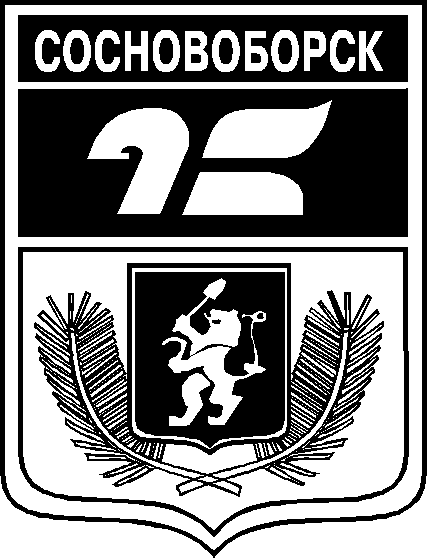 АДМИНИСТРАЦИЯ ГОРОДА СОСНОВОБОРСКАПОСТАНОВЛЕНИЕ09 января 2024                                                                                                                             №03АДМИНИСТРАЦИЯ ГОРОДА СОСНОВОБОРСКАПОСТАНОВЛЕНИЕ09 января 2024                                                                                                                             №03АДМИНИСТРАЦИЯ ГОРОДА СОСНОВОБОРСКАПОСТАНОВЛЕНИЕ09 января 2024                                                                                                                             №03АДМИНИСТРАЦИЯ ГОРОДА СОСНОВОБОРСКАПОСТАНОВЛЕНИЕ09 января 2024                                                                                                                             №03Об утверждении документа планирования регулярных перевозок по муниципальным маршрутам в городе Сосновоборске на 2024-2026 годы  